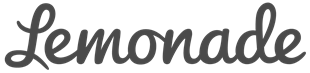 Lemonade IVANS Agency Set-UpAgency NameAgency Phone NumberIVANS Agency
(Y-Account)IVANS Agency USER IDAgency Management SystemAgency Participant Code (if relevant for AMS360)